Bitte die angegebenen Felder alle ausfüllen, da diese durch unser Artikel-System vorgegeben sindBitte zum Artikel 1 bis 3 Bilder sowie ein Bild (Querformat) für die Artikel-Übersichtsseite bereitstellen. Die Bilder einfach mit diesem Formular an webmaster@spogespkallgaeu.de schicken.Neuer VeranstaltungsberichtZur Veröffentlichung auf der Homepage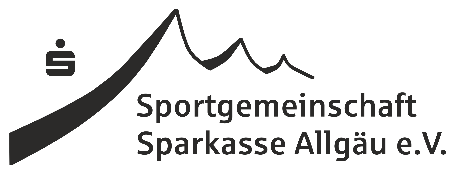 Titel (Titel des Events)Datum (Datum des Events)Kategorie(Welche Sparte?)Zusammenfassung(Kurze Zusammen-fassung des Events – soll die Leser neugierig machen)Text(Beschreibung, was gemacht wurde, was passiert ist, lustige und interessante Begebenheiten – einfach eine ausführliche Zusammenfassung des Events)